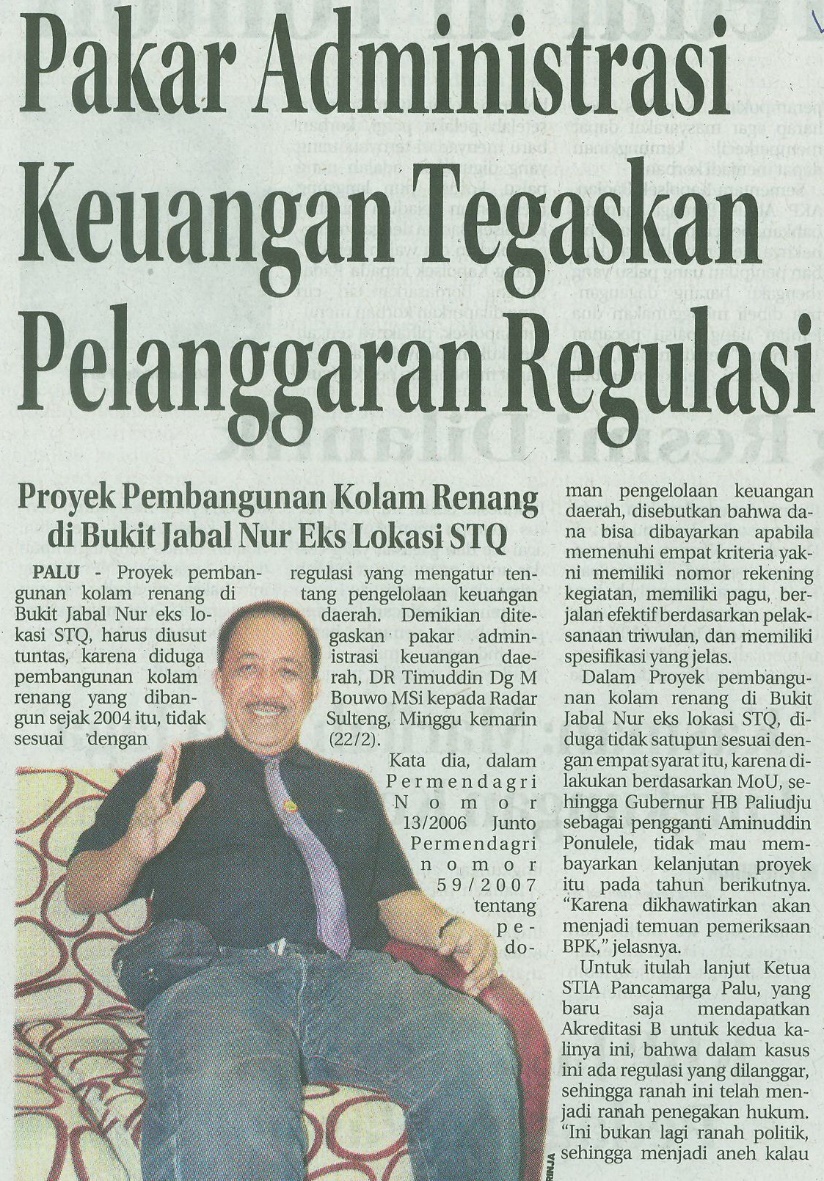 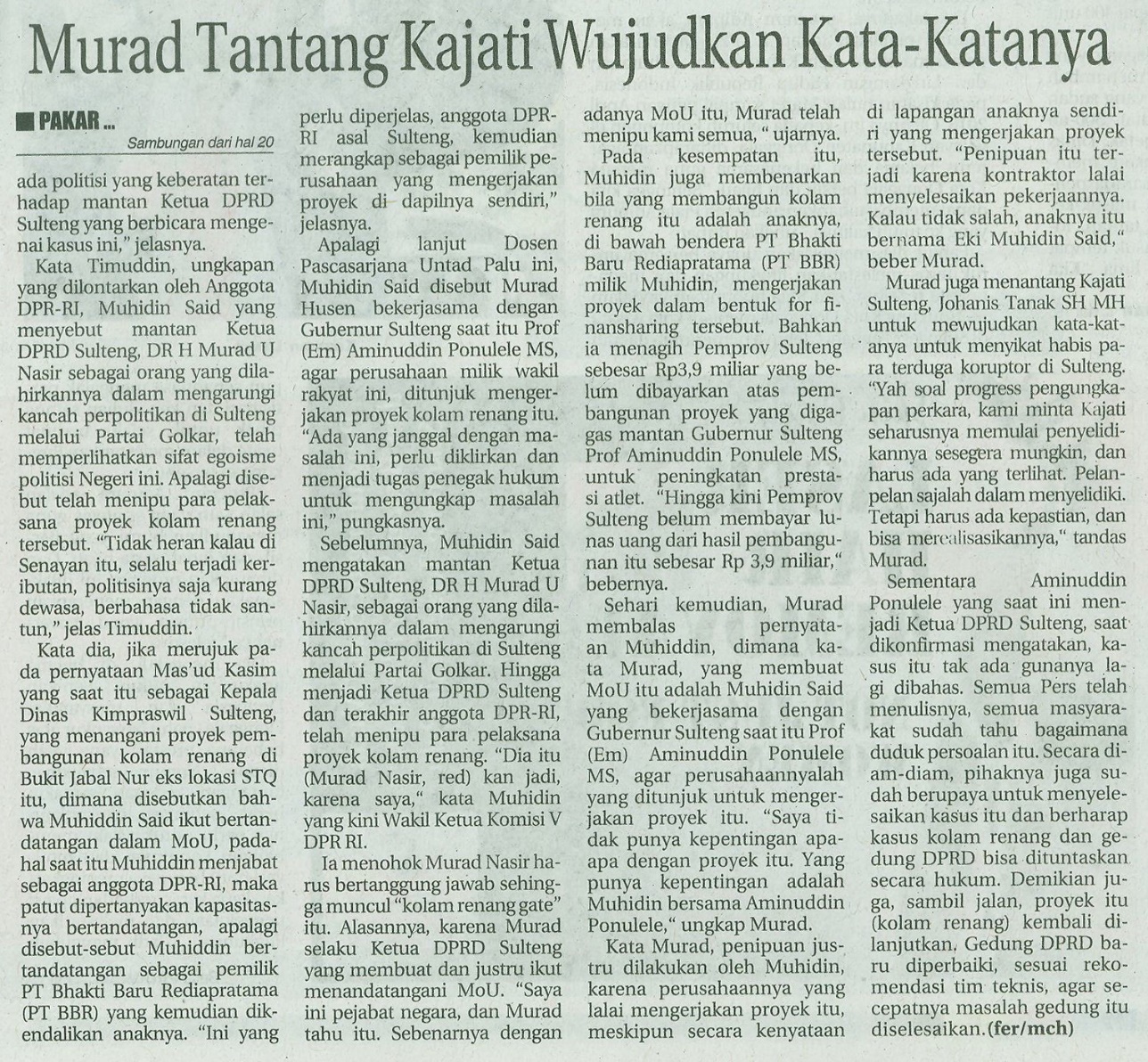 Harian    :Radar SultengKasubaudSulteng IHari, tanggal:Senin, 23 Februari 2015KasubaudSulteng IKeterangan:Pakar administrasi keuangan tegaskan pelanggaran RegulasiKasubaudSulteng IEntitas:Provinsi Sulawesi TengahKasubaudSulteng I